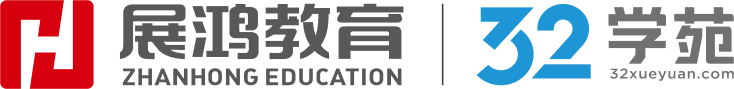 1、(单选题)有数据显示，科学研究和技术服务业2019年年平均工资增速为8.2%，但即便如此，科学家们的平均收入与他们作出的贡献比起来是太低了，最杰出的科学家的收入不应该和普通的名演员、歌星、体育明星、大饭店经理相比，应该和他们之中的最杰出者相比。除了以下哪项，其余各项都可能是上述议论所表达的意思？（    ）A   :   最杰出的科学家的收入并不比普通的名演员、歌星、体育明星和大饭店经理低B : 有的科学家收入和他们作出的贡献比起来不相匹配C   :   最杰出的名演员、歌星、体育明星、大饭店经理的收入一般要高于最杰出的科学家D   :   最杰出的科学家的收入一般还不如普通的名演员、歌星、体育明星和大饭店经理2、(单选题)在一次舞蹈比赛的投票成绩公布后，赵、钱、孙三名选手对于自己的票数和顺位排名有了如下发言：赵：我的排名在前十，钱是最后一名，孙的排名不理想。钱：我的票数和排名都很稳定，且我的排名紧挨在孙的后面，赵的排名有所下降。孙：赵的票数比我高，钱的票数也比我高。在这三人中，最多只有一人说了假话。由此可以推出（	）。A : 赵说了假话B : 钱说了假话C : 孙说了假话D : 没有人说假话3、(单选题)财务部在统计某部门绩效时发现，甲、乙、丙、丁四人的绩效各不相同：①要么丁的绩效最多，要么甲的绩效最少；②只有丙的绩效最多时，丁的绩效最少。若丙的绩效比乙的少，那么下列一定能推出的是（	）。A : 丁的绩效比乙的少B : 甲的绩效比丁的少C : 丙的绩效比丁的多D : 丁的绩效比乙的多4、(单选题)某公司需要从业务部的赵、钱、孙、李、周中选择3名员工，从公关部的王、郑、吴、朱中选择2名员工组成谈判团到国外进行商务谈判。现选择人员要满足以下条件：①如果赵入选，那么钱和吴就不能入选；②只有选择了李，才能选择钱；③除非选择赵，否则不能选择孙；④如果没有选择郑，那么就不能选择李。如果最终钱被选入谈判团，那么下列哪项一定为真？（	）A : 赵入选了谈判团B : 孙入选了谈判团 C : 李没有入选谈判团D : 郑入选了谈判团5、(单选题)正方形︰矩形︰直角A : 饭店︰学校︰学生B : 真分数︰分数︰分数线C : 电脑︰网站︰手机D : 图纸︰施工︰建筑6、(单选题)夹竹桃 对于 （	） 相当于 （	） 对于 动物A : 白皮松 树木B : 海棠花 爬行C  :  植物 蟾蜍D : 睡莲 生命7、(单选题)《土门》︰贾平凹A : 《雷雨》︰曹禺B : 《呐喊》︰老舍C : 《老人与海》︰司汤达D : 《骆驼祥子》︰鲁迅8、(单选题)象形︰造字法A : 清朝︰宋朝B : 工具︰剪刀C : 短袖︰裤子D : 人民币︰货币9、(单选题)开天︰辟地A : 笔墨︰纸砚B : 翻箱︰倒柜C : 后羿︰射日D : 面目︰全非10、(单选题)小寒︰大寒A : 白露︰秋分B : 惊蛰︰清明C : 立春︰小满D : 芒种︰小暑11、(单选题)扫除︰障碍A : 恶劣︰影响B : 不断︰更新C : 冲凉︰感冒D : 利用︰他人12、(单选题)惩罚︰奖励A : 气愤︰粗心B : 灿烂︰暗淡C : 精致︰穷苦D : 愚笨︰放心13、(单选题)长春︰榆树A : 九江︰抚州B : 伊春︰鸡西C : 哈尔滨︰五常D : 无锡︰太仓14、(单选题)庞大︰身躯A : 敏锐︰直觉B : 热闹︰友好C : 直接︰讲究D : 自豪︰可恶15、(单选题)“抵消处理法”又叫“补偿处理法”或“以优补缺法”，是业务人员利用商品的某些 长处来对异议所涉及到的短处加以弥补的一种处理方法。根据上述定义，下列属于抵消处理法的是（	）。A : 某豆浆机售卖者对顾客说，他的豆浆机是这条街上最好的豆浆机，你不买我的，就再到比这还好的豆浆机B : 某销售人员为了与客户成交，承诺了一些不可能实现的东西C : 某电梯供货商对买家信心十足地说：“我们的产品是国家免检产品，用优质原料、进产线，我们售后服务完善，一年包换，终生维修。每年还免费进行两次例行保养维护，相能做出明智的选择。”D : 顾客认为某冰箱制冷慢、噪音大、冷冻室小，但业务员说，这款冰箱省电、冷藏量大格便宜、保修期长、维修方便16、(单选题)替换定律是指当我们有一项不想要的记忆或者是负面的习惯，我们是无法完全去除掉，只能用一种新的记忆或者新的习惯去替换它。根据上述定义，下列符合替换定律的是（	）。A : 小杨家的油烟机坏了，于是他在网上买了一个新的油烟机替换掉旧的B : 小婷自从被狗咬了之后，每次看到狗都躲得远远的C   :   刘女士因无法接受自己孩子和丈夫车祸身亡的事实，精神受到巨大的冲击而失忆了D   :   小丽在恋情中受到了背叛，于是决定出去旅游，通过接触新的事物来替代失恋的痛苦17、(单选题)资历效应是指当下级之间发生利益冲突或机会冲突时，资历因素常常使领导者不自觉地偏离公正原则。根据上述定义，下列符合资历效应的是（	）。A    :    甲、乙两人就选择哪个方案作为最终版本产生了分歧，最后经过投票决定选择了甲的B    :    某公司有一个去北京学习的名额，但是有多名员工报名参加，最终领导决定让工龄最老刘去C : 在面对同时来应聘的名牌大学毕业的小林和有多年管理经验的老张，面试官最终决定小林D : 班长小丽和同学小李因为某件小事发生了争吵，老师在调解矛盾时选择了相信班长小话18、(单选题)“零工经济”是指由工作量不多的自由职业者构成的经济领城，利用互联网和移 动技术快速匹配供需方，主要包括群体工作和经应用程序接洽的按需工作两种形式。根据上述定义，下列关于“零工经济”的说法正确的是（ ）。A : “零工经济”获得的收益属于居民财产性收入B : “零工经济”获得的收益属于按劳分配所得C : “零工经济”可以丰富经济形态，增加劳动者的就业机会D : “零工经济”的兴起取决于市场对公共资源配置起决定性作用19、(单选题)科林斯定理是指只有当你有了强烈的欲望，你才会去寻觅机会，也只有你去寻觅机会，你才可能成功。尽人皆知不等于尽人皆能，就如创造源于灵感。创造的关键在于灵感的获得，而灵感产生的重要内因之一便是强烈的创造欲望。 根据上述定义，下列符合科林斯定理的是（	）。A : 获得多项专利的吴先生当被问到有什么秘诀时，他坦率地回答，如果年轻的朋友做出较新鲜的东西且对他的刺激很大时，他总觉得自己也应该发明点什么。这种愿望后来变得 强烈，于是在下定决心后拿到了第一项专利B : 拿破仑无时无刻不在想着统治整个欧洲，远征俄罗斯失利后，法兰西第一帝国元气大日益衰落的法国面对的敌人将是曾经被迫臣服的整个欧洲C : 动物园的猴子只有在饲养员给香蕉时才会表演杂技D : 少年困苦的文天祥一次被有钱的同学误会是小偷，但他据理力争，不许别人践踏自己严，终于证明了自己的清白20、(单选题)从所给的四个选项中，选择最合适的一个填入问号处，使之呈现一定的规律性。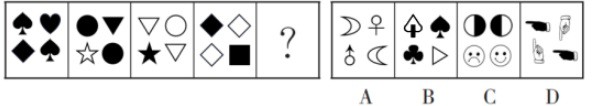 A : AB : BC : CD : D21、(单选题)从所给的四个选项中，选择最合适的一个填入问号处，使之呈现一定的规律性。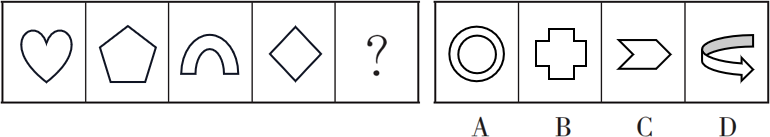 A : AB : BC : CD : D22、(单选题)从所给的四个选项中，选择最合适的一个填入问号处，使之呈现一定的规律性。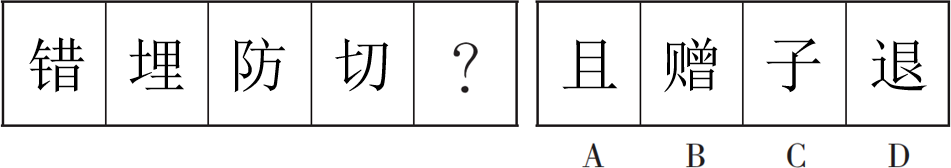 A : AB : BC : CD : D23、(单选题)从所给的四个选项中，选择最合适的一个填入问号处，使之呈现一定的规律性。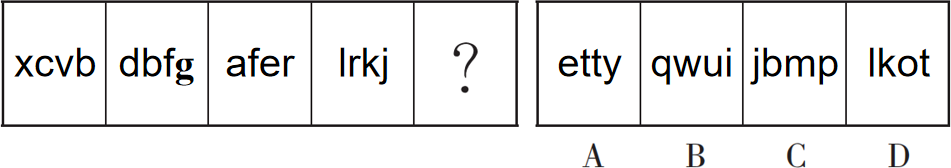 A : AB : BC : CD : D24、(单选题)今年周比吴大5岁，吴比郑小3岁，郑比王小1岁，且今年周、吴、郑、王年龄 之和为20岁，则今年吴（	）岁。A : 4B : 3C : 2D : 125、(单选题)李老师每周星期一、星期三、星期五在学校值班，已知某年1月份李老师共值班13天，则当年的元旦不可能是（	）。A : 星期日和星期一B : 星期三和星期六C : 星期一和星期三D : 星期四和星期日26、(单选题)一艘轮船从A河的甲岸驶向乙岸，速度为25千米/小时，返回时轮船顺水而行， 速度是出发时速度的1.5倍，假设轮船在行驶过程中速度保持不变，则轮船此次 航行的平均速度为（ ）千米/小时。A : 30B : 32C : 32.5D : 3527、(单选题)某学校举行年级排球比赛，共有8个班参加，每两个班之间需要比两场，其中赢 一场得3分，输一场得-1分，平局不得分，那么在该比赛中获得第一名的班级最 多比第二名的班级多多少分？（ ）A : 44B : 20C : 25D : 1028、(单选题)某文学老师为了讲授戏剧的课程，准备了6部不同的戏剧剧本让120名同学都能 参演，这6部剧本每部的参演人数都不能相同，且都不少于10人，为保证演出质量，每人只能参演一部戏剧，那么参演人数第二多的剧本最多有多少人？（）A : 35人B : 36人C : 38人D : 39人29、(单选题)C地位于A、B两地之间，甲从A地出发赶往B地，乙从B地出发赶往A地，两人同时出发匀速前进。1小时后，甲、乙两人在C地相遇后继续前行，乙到达A地 的时间要比甲到达B地的时间晚27分钟，那么甲、乙两人的速度之比为（）。A : 5:4B : 6:5C : 3:2D : 4:330、(单选题)某箱子里有8个红色小球和4个绿色小球，现从中任意摸3个小球，则至少有一 个是绿色小球的情况有（ ）种。A : 132B : 102C : 98D : 16431、(单选题)某工厂生产一批文具的成本为每件6元，售价为每件8.4元，当卖了这批商品的 时，不仅收回了生产这批文具所付的成本，而且还获得利润90元，这批文具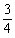 的数量是（	）。A : 300件B : 400件C : 500件D : 600件32、(单选题)三间教室共有120名学生，如果从第一间教室中走出15名学生进入第二间教 室，从第二间教室中走出8名学生进入第三间教室，从第三间教室中走出2名学 生进入第一间教室，这时三间教室的学生数量相等。问原来第二间教室中有多 少名学生？（	）A : 31名B : 32名C : 33名D : 34名33、(单选题)某等差数列的第二项和第四项的和为14，第三项和第五项的和为20，则这个等 差数列的第六项为（	）。A : 22B : 20C : 18D : 1634、(单选题)①中国的丝绸、茶叶、瓷器等源源不断地运往波斯、大食等地②为丝路沿线各国的贸易带来了空前的繁荣③西域的胡椒、胡桃、胡萝卜、胡马等物产也通过丝绸古道流入我国的千家万户④丝绸之路不仅仅是一条经贸之路，更是一条文化之路⑤两千多年前，我们的祖先开辟了一条横跨欧亚、绵延万里的伟大丝绸之路⑥各类文明汇聚此道，以其包容互鉴的精神发展了世界文化的多样性⑦千百年来，在这条古老的丝绸之路上，各国人民共同谱写出千古传诵的友好篇章将以上7个句子重新排序，语序正确的一项是（	）。A : ⑤④⑥①③②⑦ B : ④⑥⑤⑦①③② C : ⑤⑦①③②④⑥ D : ⑤①③②④⑥⑦35、(单选题)①他们只能在其他已经形成的社区中设法插过去②我常在各地的村子里看到被称为“客边”“新客”“外村人”等的人物③但是事实上在中国乡土社会中却相当困难④这样血缘和地缘才能分离⑤很多离开老家漂流到别地方去的人并不能像种子落入土中一般长成新村落⑥如果这些没有血缘关系的人能结成一个地方社群，他们之间的联系可以是纯粹的地缘，而不是血缘了将以上6个句子重新排序，语序正确的一项是（	）。A : ⑥④⑤①③② B : ⑥④③②⑤① C : ⑤①③②⑥④ D : ⑤①⑥④③②36、(单选题)①那些色彩斑斓的糕点、糖果和饮料赤裸裸地激发出我们这个物种压抑了千百万年的欲望，吃糖过多带来的健康风险在20世纪以后成为波及全球的社会难题②爱吃糖，可能是人类的一种本能③在匮乏时代，这种本能是保命的护身符④但是，万万没想到，一不留神，现代社会中的每个人都能轻易获得大量饱含蔗糖的食物⑤中等收入国家平均每人每年消耗35公斤蔗糖将以上5个句子重新排序，语序正确的一项是（	）。A : ①④⑤②③ B : ②③④⑤① C : ③①④⑤② D : ④②③①⑤37、(单选题)习近平总书记高度重视媒体深度融合发展，多次站在历史全局和战略高度，就推动媒体融合发展作出深刻阐述，对事关党的新闻舆论工作长远发展的一系列根本性、战略性、全局性的重大问题作出与时俱进、全面系统的科学回答，特别强调要“着力打造一批形态多样、手段先进、具有竞争力的新型主流媒体，建 成几家拥有强大实力和传播力、公信力、影响力的新型媒体集团，形成立体多 样、融合发展的现代传播体系”，这把我们党对新闻舆论工作的规律性认识提升 到一个新高度，极大丰富和发展了马克思主义新闻理论，为坚定不移推动媒体 深度融合、做好新时代党的新闻舆论工作提供了强大思想武器。这段文字意在说明（	）。A : 融合发展是当今世界媒体发展的大趋势B : 思想获得根基，行动就有方向C : 互联网正加速重构媒体格局和舆论生态D : 坚持守正创新要立足整体形势把握媒体使命任务38、(单选题)装饰图案不是简单的纹饰添加和美化，而是目的性、功能性、实用性和生产制作效果审美性的统一。装饰图案的内容和形式，随着社会历史的进步、随着装饰物功能结构的改变而变化。在现代装饰艺术设计中，我们也要以古为鉴，结合时代需求，有选择地保留或摒弃传统中的某些内容和形式，从传统的沃土里再生出具有时代性的新形式、新内容。时代在变化，科技在发展，人们对衣食住行也提出了新的要求。设计领域一些年轻设计师盲目追逐时尚、标新立异， 却忽视了“以人为本”、彰显中国特色的设计理念，导致作品难以与现代生活所 需相结合。而作为一名专业设计师，在设计中不能只注重追求时尚而丢了文 化；不能只注重装饰效果，而忽略了功能需求。这段文字主要体现的是（	）。A  :  传统图案与现代设计共生B  :  装饰效果与功能需求并重C  :  审美情感与自然万物交融D : 创新转化与美好寓意兼顾39、(单选题)产业没有好坏或夕阳朝阳之分，只有有无运用现代技术改造的区别。那些经过现代信息技术改造过的传统产业，就是可以创造高附加值的现代产业。我国经过几十年的高速发展，有一大批电子机械化工产业需要进行信息化改造，这既可以提高自动化水平，降低消耗和保证安全生产，又可以为信息化提供巨大的需求支持。这段文字意在强调（ ）。A : 要注重用数字化去改造传统产业B : 要加速机器换人促进产业升级C : 要鼓励培育和引进各种数字服务提供商D : 要以数字化提升来优化营商环境40、(单选题)鲁迅曾说：“文艺是国民精神所发的火光，同时也是引导国民精神的前途的灯火。”文艺创作既是国民精神的自然“表征”，一个国家富强还是贫弱、独立还是 依附、勇毅还是颓败、开放还是封闭，诸种社会状貌和时代情绪，都反映在当 时的文艺创作中。然而，这种反映不是被动的、刻板的，文艺更重要的作用在 于它不但要捕捉、擦亮哪怕微弱的“火光”，而且要在审美创造中汇聚、催生更 加明亮的精神“灯火”，成为国家和民族追求光明前途的精神支撑。实现民族复兴是近代以来中华民族最伟大的梦想，这个宏伟目标本身就包含着重要的精神尺度，人民的精神之强是国家富强、民族强盛的必然反映和现实要求。这段文字意在说明（	）。A : 新时代文艺创作要表达人民的诉求B : 一个民族的伟大复兴需要强大的精神力量C : 文艺是让中华民族在精神上强起来的有效路径D : 优秀的现实题材作品能够以艺术的真实抵达生活的现实41、(单选题)人的网络化生存使人的注意力成为商家开发的经济资源，也成为算法系统抓取个人的信息感知趋向和进行有针对性的推送相关信息的合理依据，从而拉开 了“投喂”时代的帷幕。而“投喂”时代既是一个信息极端碎片化的时代，更是一 个寄生于自媒体之上的信息真假难辨的时代。在此情况下，如何提升人们过滤虚假信息和判断事情真相的能力，成为加强网络文明建设的着力点。这段文字意在强调（	）。A   :   加强网络文明建设，不能简单地采取过滤、删帖、封号等消极措施来完成B   :   加强网络文明建设，需要以大力推进保护个人信息的法制化进程为基础C : 加强网络文明建设，需要以提升人的判断力为基础，处理好促进平台经济发展和净化空间之间的关系D : 加强网络文明建设，需要以重塑问责机制为基础，处理好促进网络技术的向善发展和人对网络的心理依赖之间的关系42、(单选题)美国工程专业本科教育除了传统的课堂讲授外，还采取合作学习、项目学习、 实验设计、网上学习等方式。美国的高等工程院校主要对学生进行基础知识的 传授和技能的指导，与德国、法国的专业性、职业性培养相比，美国的大学只 负责将学生勾勒成工程师的“毛坯”，进一步的技能提升则由企业、工程师资格 认证和继续工程教育共同完成。工程师资格认证具有极高的权威性，是成为工 程技术人才的必由之路，通过工程师资格认证需要同时满足教育要求、经验要 求和考核要求。学生获得工程专业学位后，需积累进行4年实践，并通过工程和 测量委员会组织的考试，方可完成工程师注册。从上述文字中我们可以得出（	）。A : 美国工程人才培养是在一套标准化体系基础上的多方协作与共同发展B : 与其他高等教育强国相比，法国的高等教育体系具有很大的差异C   :   全球范围内的工程教育改革持续兴起，工程教育进入了快速和根本性变革时期D : 美国借助其超级大国的地位主导了全球高等工程教育的学历认证体系43、(单选题)我们的传统节日，虽然每个节都有自己的主题，但内容交叉、重复，比如元宵庆团圆、中秋庆团圆，除夕更要团圆；清明纪念先人、端午纪念先贤、中元节纪念先人，除夕也要纪念先人。形式上，传统节日总是过分强调物质，特别是饮食，很多节都成了“美食节”：春节吃年夜饭、元宵节吃汤圆、中秋节吃月饼、端午节吃粽子，吃完了，节便过完了，对于节日的记忆似乎只剩下胃里的一堆残羹。对本段文字概况最准确的是（	）。A : 中国传统节日形式单一，“吃”字填满B : 中国传统节日大多数人不愿再过C : 中国传统节日是文化的传承与创新D : 要找回我们传统节日该有的情致与兴味44、(单选题)由于人从入睡到进入深睡眠时相通常需要3个小时左右，因此在23点进行入 睡，在凌晨的2～3点时能进入全天的深睡眠时相，这样有助于消除疲劳，增强 记忆力，减少植物神经功能紊乱等。深度睡眠是睡眠的一部分，可以缓解人们一天的劳累，促进人体的新陈代谢，对身体是非常有好处的，因此被称作“黄金睡眠”。但是深度睡眠时间只占整个睡眠时间的25%。文章接下来最可能讲述的是（	）。A : 怎样才能进入深度睡眠B : 深度睡眠对人体的益处C : 怎样增加深度睡眠的时长D : 哪些人不易进入深度睡眠45、(单选题)“（	）”，这既是古人修身养性的道德修炼，也是新时代共产党人的党性修 养。我们把革命先烈、英雄人物、先进模范作为标杆，见贤而思齐，总能够找到自身在理想信念、斗争品格、工作作风等方面的差距，与他们相比，总能够感受到我们付出和奉献的微不足道。填入括号部分最恰当的一项是（ ）。A : 夫君子之行，静以修身，俭以养德B : 躬自厚而薄责于人，则远怨矣C : 吾日三省吾身D : 与人不求备，检身若不及46、(单选题)从掌握的流行病学证据来看，全球目前没有发现因为蚊蝇等媒介生物导致人感染新冠病毒的报道。尽管证据不支持蚊蝇作为媒介传播新冠病毒，但是它们具备传播其他传染病的风险，像疟疾、登革热这些都是蚊子叮咬以后传染的疾 病。所以，在夏季，公众在家庭和户外应该做好防蚊虫叮咬的保护措施，还应该注意妥善保护食物，通过采取有效的防蚊措施，可以降低媒介传染病和肠道传染病的风险。根据上述文字，下列符合作者观点的是（	）。A : 蚊蝇不会传播新冠病毒，所以人们平时不用防范它们B : 蚊蝇具备传播传染病的风险，日常生活中也要做好保护措施C : 在外购买蔬菜后，应进行全面消毒杀菌D : 蚊蝇会威胁公众安全，平时在家应关紧门窗47、(单选题)现实中，经常会有人转发名人免费公开课之类的信息，实际上有的是骗取点击 量，有的推销收费课程，甚至拉人去投资理财。打着名人的幌子“挂羊头卖狗肉”，对名人而言是侵权，对消费者则是欺诈。病毒营销何以如此猖獗？违法成 本低廉无疑是一个重要因素。下载盗版课程，以免费来诱导分享，以点到面地 裂变开来，一本万利。当个人发现上当之后，损失通常不大，很少有人会花费 精力去举报；二则即便举报，由于缺乏证据，很难引起重视，最多也只是封群 封号了事，大不了“打一枪再换一个地方”，没啥实质性的损失。这段文字主要谈论的是（	）。A : 平台运营者该如何履行职责，对诈骗源头进行打击B : 微信群免费课程乱象丛生，有关部门该如何治理C : 类似名人免费公开课的病毒营销为什么能成功D : 面对病毒营销，我们应该主动拿起法律武器维护自身权利48、(单选题)对厨师来说，炒饭是考验功力的试卷，选择食材、掌控火候、（	）。对食客来说，炒饭则是证明见识和阅历的字典，虽然配料和做法（	），但有经验的食客总会拨开繁复的表象，洞见炒饭制作者的幽微用心和炒饭滋味的高下。而 对食物本身来说，炒饭则符合中国饮食（	），（	）的传统：在鸡蛋、米饭、葱花所构成的朴素根基上，搭载由肉禽、河鲜、海味、蔬菜、块根所组成 的无比宏伟的味觉殿堂。依次填入括号部分最恰当的一项是（ ）。A : 一气呵成 千变万化 因地制宜 丰俭由人B : 令行如流 穿花纳锦 回味悠长 羔羊素丝C : 易如破竹 不拘一格 芳香四溢 秀色可餐D : 阪上走丸 五花八门 食不二味 温良恭俭49、(单选题)格物，绝非（	）地、（	）地盯住景物，而是为了达到“知”的境界而主动观察万物，推究规律，得到性灵和智识上的双重收获。正是因为（	）理性的思考和感性的体悟，宋代画家才在精细描摹细节的同时，不失自然生命的灵动。 依次填入括号部分最恰当的一项是（	）。A : 机械 严肃 考虑B : 死板 被动 兼顾C : 笨拙 拘束 展现D : 僵硬 迟钝 包含50、(单选题)亿万年前，长江以天崩地裂的节奏和（   ）的声响横空出世，用古老的涛声谱成奔涌的序曲和前进的旋律，翻过雪山冰川、高原草地，蹚过深沟峡谷、险隘 洞涧，一路吸纳飞瀑激流、溪泉川流，连通起江河湖海、沼泽湿地，（   ）着沃土荒漠、山林草木，以奔腾不息的姿态（ ）。依次填入括号部分最恰当的一项是（ ）。A : 石破天惊 浸润 一往无前B : 惊天动地 感染 一帆风顺C : 天翻地覆 滋润 披荆斩棘D : 一鸣惊人 滋养 前赴后继1、(单选题)正确答案是： D解析：D项认为最杰出的科学家的收入一般还不如普通的名演员、歌星、体育明星和 大饭店经理，但题干指出最杰出的科学家不应该与普通的名演员、歌星、体育明星、大饭店经理相比，而应该与他们之中的最杰出者相比，说明最杰出的科学家的收入应该比普通的名演员、歌星、体育明星和大饭店经理的高。故本题选D。2、(单选题)正确答案是： C解析：整理题干信息：①赵前十，钱最后；②钱＜孙；③赵＞孙，钱＞孙。根据②③矛盾可得，钱和孙之中有人说了假话。因为三人中最多只有一人说假话，则赵说 的是真话，钱是最后一名，与③矛盾，所以孙说了假话。（根据①③矛盾可得赵 和孙之间有人说了假话，则钱说了真话，即钱排在孙后面，则孙说了假话。） 故本题选C。3、(单选题)正确答案是： B解析：整理题干信息：①要么丁最多，要么甲最少；②丁最少→丙最多；③丙＜乙。 假设丁的绩效最多，则丁的绩效比甲、乙、丙多；假设甲的绩效最少，则甲的绩效比乙、丙、丁少。不管哪种情况，丁的绩效一定比甲多。故本题选B。4、(单选题)正确答案是： D解析：翻译题干信息：①赵→¬（钱且吴）；②钱→李；③孙→赵；④¬郑→¬李；⑤钱入选。根据②④⑤可得，李入选、郑入选。故本题选D。5、(单选题)正确答案是： B解析：正方形属于矩形，矩形均含有直角；B项真分数属于分数，分数均含有分数线。A项饭店与学校无明显联系，排除。 C项电脑是浏览网站的工具，排除。D项按照图纸施工，排除。故本题选B。6、(单选题)正确答案是： C解析：选项逐一代入。A项夹竹桃与白皮松为反对关系，树木与动物不是反对关系，排除。 B项夹竹桃与海棠花为反对关系，动物爬行为主谓结构，排除。C项夹竹桃是植物的一种，二者为种属关系，蟾蜍是动物的一种，二者为种属关 系，当选。D项夹竹桃与睡莲为反对关系，生命与动物不是反对关系，排除。故本题选C。7、(单选题)正确答案是： A解析：《土门》的作者是贾平凹，A项《雷雨》的作者是曹禺。B项《呐喊》的作者是鲁迅，排除。C项《老人与海》的作者是海明威，排除。D项《骆驼祥子》的作者是老舍，排除。故本题选A。8、(单选题)正确答案是： D解析：象形是造字法的一种，二者为种属关系；D项人民币是货币的一种，二者为种 属关系。A项清朝与宋朝为反对关系，排除。B项剪刀是工具的一种，二者为种属关系，但词语位置与题干不一致，排除。 C项短袖与裤子为反对关系，排除。故本题选D。9、(单选题)正确答案是： B解析：开天与辟地为反对关系，且两者均为动宾结构；B项翻箱与倒柜为反对关系，且 两者均为动宾结构。A项笔墨与纸砚不是动宾结构，排除。 C项后羿与射日不是反对关系，排除。 D项面目与全非不是反对关系，排除。故本题选B。10、(单选题) 正确答案是： A 解析：小寒与大寒节气相连，且均属于冬季节气；A项白露与秋分节气相连，且均属于秋季节气。B项惊蛰是春季的第三个节气，清明是春季的第五个节气，排除。 C项立春是春季节气，小满是夏季节气，排除。D项芒种是夏季的第三个节气，小暑是夏季的第五个节气，排除。故本题选A。11、(单选题)正确答案是： D解析：扫除障碍为动宾结构，D项利用他人为动宾结构。A项恶劣影响为偏正短语，排除。B项不断更新为偏正结构，排除。C项冲凉导致感冒，二者为因果关系，排除。故本题选D。12、(单选题)正确答案是： B解析：惩罚与奖励是反义关系，B项灿烂与暗淡是反义关系。A项气愤与粗心无明显联系，排除。 C项精致与穷苦无明显联系，排除。 D项愚笨与放心无明显联系，排除。故本题选B。13、(单选题)正确答案是： C解析：榆树市是长春的组成部分，C项五常市是哈尔滨的组成部分。A项九江和抚州都是江西的组成部分，排除。 B项伊春和鸡西都是黑龙江的组成部分，排除。D项太仓是苏州的组成部分，与无锡无关，排除。故本题选C。14、(单选题)正确答案是： A解析：庞大的身躯，为偏正短语；A项敏锐的直觉，为偏正短语。B项热闹不能修饰友好，排除。 C项直接不能修饰讲究，排除。D项自豪不能修饰可恶，排除。故本题选A。15、(单选题)正确答案是： D解析：“抵消处理法”的定义要点是“业务人员利用商品的某些长处来对异议所涉及到的 短处加以弥补的一种处理方法”。A项售卖者说自己品牌的豆浆机是最好的，未提及商品的缺点，不符合定义要点，排除。B项销售人员承诺了一些不可能实现的东西，未提及商品的优缺点，排除。C项供货商对买家提供售后服务，与商品优缺点无关，不符合定义要点，排除。 D项顾客认为某冰箱有很多缺点，但业务员也提出了冰箱的优点，利用商品的长处来对短处加以弥补，符合定义要点，当选。故本题选D。16、(单选题)正确答案是： D解析：“替换定律”的定义要点是“当我们有一项不想要的记忆或者是负面的习惯，我们 是无法完全去除掉，只能用一种新的记忆或者新的习惯去替换它”。A项替换油烟机不属于替换负面记忆，不符合定义要点，排除。B项小婷被狗咬后怕狗，没有用新的记忆替换，不符合定义要点，排除。C项刘女士精神受到巨大冲击失忆，没有用新的记忆替换，不符合定义要点，排 除。D项小丽通过旅游接触新事物来代替失恋的痛苦记忆，符合定义要点，当选。故本题选D。17、(单选题)正确答案是： B解析：“资历效应”的定义要点是“下级之间发生利益冲突或机会冲突时，资历因素常常 使领导者不自觉地偏离公正原则”。A项经过投票选择甲的方案，与资历无关，不符合定义要点，排除。 B项领导让工龄最长的老刘去，符合定义要点，当选。C项面试官录用名牌大学毕业的小林而未录用有多年管理经验的老张，并没有体 现资历因素，不符合定义要点，排除。D项老师选择相信小丽的话，并没有体现资历因素，排除。故本题选B。18、(单选题)正确答案是： C解析：“零工经济”的定义要点：①工作量不多的自由职业者；②利用互联网和移动技术等快速匹配供需方；③两种工作形式即群体工作和经应用程序接洽的按需工作。A项“零工经济”定义中没有谈及工资收入属性，排除。B项“零工经济”的定义群体是工作量不多的自由职业者，不属于按劳分配，排 除。C项“零工经济”通过互联网和移动技术快速匹配供需方，丰富了经济形态且增加 就业机会，当选。D项“零工经济”的兴起取决于互联网的快速发展，排除。故本题选C。19、(单选题)正确答案是： A解析：“科林斯定理”的定义要点是“只有当你有了强烈的欲望，你才会去寻觅机会，也 只有你去寻觅机会，你才可能成功”。A项吴先生拥有强烈的发明欲望，于是下定决心后拿到了第一项专利，符合定义要点，当选。B项“拿破仑无时无刻不在想统治整个欧洲”体现了他强烈的欲望，但未体现他付 诸行动去不断寻觅机会，不符合定义要点，排除。C、D项均未体现拥有强烈的欲望，不符合定义要点，排除。故本题选A。20、(单选题)正确答案是： D解析：题干各组图形中均含有一组相同的图形，且相同图形的颜色与方向均一致。观察选项，只有D项符合。故本题选D。21、(单选题)正确答案是： B解析：题干各图形均有一条竖向的对称轴，且均为一笔画图形。观察选项，只有B项符合。故本题选B。22、(单选题)正确答案是： B解析：题干各图形汉字均为左右结构，则问号处图形汉字也应为左右结构。观察选项，只有B项符合。故本题选B。23、(单选题)正确答案是： C解析：题干后一组字母中均包含前一组字母中的一个字母。观察选项，只有C项符合。 故本题选C。24、(单选题)正确答案是： C解析：设今年吴x岁，则周为（x+5）岁，郑为（x+3）岁，王为（x+4）岁，根据 题意有x+x+5+x+3+x+4=20，解得x=2。故本题选C。25、(单选题)正确答案是： C解析：已知1月共有31天，共有4个完整的星期，多出来的三天中只能有一天是星期一、星期三或星期五。若元旦为星期日，则最后三天为星期日、星期一、星期二，符合；若元旦为星期一，则最后三天为星期一、星期二、星期三，不符 合；若元旦为星期三，则最后三天为星期三、星期四、星期五，不符合。因此当年的元旦不可能是星期一和星期三。故本题选C。26、(单选题)正确答案是： A解析：根据题意可知，轮船返回时的速度为25×1.5=37.5千米/小时，则轮船此次航 行的平均速度为 =30千米/小时。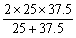 故本题选A。27、(单选题)正确答案是： A解析：8个班级比赛，每两个班之间需比赛两场，则每个班级需要比赛2×7=14场。 要使第一名与第二名得分相差最多，则应使第一名得分尽量多，第二名得分尽 量少。第一名比赛全部获胜，共得14×3=42分，剩余7个班级并列第二名，且输给第一名两场比赛，得-2分。因此获得第一名的班级最多比第二名的班级多42-（-2）=44分。故本题选A。28、(单选题)正确答案是： B解析：要使参演人数第二多的剧本其人数最多，则应使参演其他剧本的人数尽可能少，最少为10人。设参演人数第二多的剧本有x人参演，根据题意有x+1+x+13+12+11+10=120，解得x=36.5。因此参演人数第二多的剧本 最多有36人。故本题选B。29、(单选题)正确答案是： A解析：设甲的速度为a，乙的速度为b，根据题意有 - = ，化简得4a=5b，即甲、乙两人的速度比为5:4。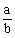 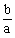 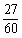 故本题选A。30、(单选题)正确答案是： D解析：考虑对立情况，即一个绿色小球都没摸出。从箱子里摸出3个小球，总情况数有=220种，摸出3个红球的情况数为 =56种。因此至少有一个是绿色小球的情况为220-56=164种。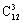 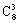 故本题选D。31、(单选题)正确答案是： A解析：设这批文具的数量为x件，根据题意有8.4× x-6x=90，解得x=300。故本题选A。32、(单选题)正确答案是： C解析：方法一：逆推法。最终三间教室的学生人数相等，而学生总数为120名，则最 终三间教室的学生数均为120÷3=40名。根据题意可知，第二间教室走进15 名后又走出8名，最终为40人，则第二间教室原有40-（15-8）=33人。故本题选C。方法二：设原来第一间教室有x名学生，第二间教室有y名学生，则原来第三间 教室有（120-x-y）人，根据题意有 ，解得 x=53，y=33。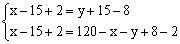 故本题选C。33、(单选题)正确答案是： D解析：方法一：根据等差数列特性，第三项为14÷2=7，第四项为20÷2=10，因此该等差数列的公差为10-7=3，则第六项为10+2×3=16。故本题选D。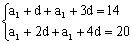 方法二：设等差数列的首项为a1，公差为d，根据题意有	，解得=1，d=3。因此这个等差数列的第六项为 +5d=1+3×5=16。故本题选D。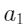 34、(单选题)正确答案是： D解析：通读7个句子可知，②讲丝绸之路使各国贸易空前繁荣，④讲丝绸之路不仅是经贸之路，更是文化之路，⑥讲丝绸之路发展了世界文化的多样性，④起到承上启下的作用，因此④在②⑥之间，排除A、B项；再看其他句子，⑦讲千百年各 国人民在丝绸之路上谱写出了友好的篇章，是对前文的总结，相较于⑥更适合 作句尾，排除C项。验证D项，符合语句逻辑关系。故本题选D。35、(单选题)正确答案是： D解析：观察选项，确定首句。⑥中有代词“这些”，不适合作句首，排除A、B项。通读6个句子可知，①讲离乡漂泊的人只能设法从已形成的社区中插过去，⑥讲没有血缘的人如果能结成地方社群，他们之间的联系是纯粹的地缘，⑥是对① 的递进，因此①⑥捆绑，排除C项。验证D项，符合语句逻辑关系。故本题选D。36、(单选题)正确答案是： B解析：通读5个句子可知，③讲食物匮乏时代吃糖是护身符，④转折讲现代社会每个人都能轻易获得大量含蔗糖食物，因此③④捆绑，排除A、C、D项。验证B项，符合语句逻辑关系。故本题选B。37、(单选题)正确答案是： A解析：文段主要讲习近平总书记站在历史全局和战略高度，就推动媒体融合发展作出深刻阐述，对事关党的新闻舆论工作长远发展作出科学回答，强调打造主流媒体，建成新型媒体集团，形成立体多样、融合发展的现代传播体系。可见，文段意在说明融合发展是媒体发展的趋势，A项正确。B、C项偏离文段的论述重点“融合发展”，D项“坚持守正创新”文段并未提及。故本题选A。38、(单选题)正确答案是： B解析：文段主要讲装饰图案是目的性、功能性、实用性和生产制作效果审美性的统 一，其内容和形式随着社会历史进步、装饰物功能结构的改变而改变。在现代装饰艺术设计中，需要结合时代需求从传统的沃土再生出具有时代性的新形 式、新内容，设计师在设计中也应兼顾时尚与文化、装饰效果与功能需求。 可见，文段主要体现的是装饰图案要兼顾装饰效果与功能需求，B项正确。A项仅对应文段部分内容，C项“审美情感”、D项“美好寓意”文段均未提及。故本题选B。39、(单选题)正确答案是： A解析：文段主要讲产业只有有无运用现代技术改造的区别，经过改造过的传统产业可以创造高附加值，并举电子机械化产业进行信息化改造的例子加以具体论证。可见，文段意在强调要注重用数字化去改造传统产业，A项正确。B项“加速机器换人”、C项“引进各种数字服务提供商”、D项“优化营商环境”文段均未提及。故本题选A。40、(单选题)正确答案是： C解析：文段主要讲文艺创作是国民精神的自然“表征”，一个国家诸种社会状貌和时代 情绪都反映在当时的文艺创作之中，这种反映能够催生更加明亮的精神“灯火”，成为国家和民族追求光明前途的精神支撑。可见，文段意在说明文艺是让中华民族在精神上强起来的途径，C项正确。A项“新时代文艺创作”、D项“优秀的现实题材作品”文段并未提及，B项偏离文段的论述重点“文艺创作”。故本题选C。41、(单选题)正确答案是： C解析：文段主要讲人的网络化生存使人的注意力成为商家开发的经济资源，也成为算法系统抓取个人信息和推送相关信息的合理依据。在这样一个“投喂时代”，如 何提高人们过滤虚假信息和判断真相的能力成为加强网络文明建设的着力点。可见，文段意在强调加强网络文明建设，需要提高人的判断力，C项正确。A项“过滤、删帖、封号等消极措施”、D项“重塑问责机制”文段并未提及，B项“推进保护个人信息的法制化进程”偏离文段的论述重点。故本题选C。42、(单选题)正确答案是： A解析：A项正确，根据“美国的大学只负责将学生勾勒成工程师的‘毛坯’，进一步的技能提升则由企业、工程师资格认证和继续工程教育共同完成”可知，美国工程人才的培养是在一套标准化体系基础上的多方合作。B项错误，“法国的高等教育体系与其他高等教育强国相比具有很大的差异”文段 并未提及。C项错误，“工程教育进入了快速和根本性变革时期”文段并未提及。D项错误，文段并未提及美国主导了全球高等工程教育的学历认证体系。故本题选A。43、(单选题)正确答案是： A解析：文段主要讲我们的传统节日每个都有自己的主题，但内容交叉、重复，形式上也过分地强调了物质，特别是饮食，使很多节都成了“美食节”，导致对节日的 记忆只剩下胃里的一堆残羹。可见，文段主要介绍的是中国传统节日被吃填满，形式单一，A项正确。B项“大多数人不愿再过”、C项“文化的传承与创新”文段并未提及，D项过度延伸，文段并未说明要找回传统节日的情致与兴味。故本题选A。44、(单选题)正确答案是： C解析：文段主要讲人从入睡到进入深睡眠时相通常需要3个小时左右，深睡眠时相具备 消除疲劳，增强记忆力等益处，因此，深度睡眠被称为“黄金睡眠”，但深度睡 眠时间只占整个睡眠时间的25%。因此，文章接下来最有可能论述的是怎样能增加深度睡眠的时长，C项正确。A、D项与前文联系不大，B项前文已有论述。故本题选C。45、(单选题)正确答案是： D解析：括号位于文段句首，应起到概括全文的作用。后文讲我们要把革命先烈、英雄人物、先进模范作为标杆，见贤思齐，找到自身与他们在理想信念等方面的差距，感受到我们付出和奉献的微不足道。可见，文段主要说明我们要提高对自身的要求，向前辈们看齐，D项正确。A项意为德才兼备人的品行，是依靠内心安静、精力集中来修养身心的，是依靠 俭朴的作风来培养品德的，B项意为严厉地责备自己而宽容地对待别人，就可以 远离别人的怨恨了，C项意为每天多次反省自己，三者均与后文联系不大。故本题选D。46、(单选题)正确答案是： B解析：A项错误，根据“尽管证据不支持蚊蝇作为媒介传播新冠病毒，但是它们具备传 播其他传染病的风险”可知，人们平常需要防范蚊蝇。B项正确，根据“它们具备传播其他传染病的风险”和“公众在家庭和户外应该做 好防蚊虫叮咬的保护措施”可知，蚊蝇有传播传染病的风险，日常生活中要做好保护措施。C项错误，文段仅提及注意妥善保护食物。D项错误，“平时在家应关紧门窗”无中生有，文段并未涉及。故本题选B。47、(单选题)正确答案是： C解析：文段主要讲有些人打着名人的幌子分享免费公开课，实际上是骗点击量，或者推销收费课程，甚至拉人投资理财，这对名人而言是侵权，对消费者而言是欺诈，但因违法成本低廉，以免费来诱导分享，以点到面裂变开来，一本万利。当个人发现上当之后，损失也不大，很少有人去举报，并且由于缺乏证据，很难引起重视。可见，文段主要讨论的是类似名人免费公开课的病毒营销成功的原因，C项正 确。A项“平台运营者”、B项“有关部门”文段并未提及，D项过度延伸。故本题选C。48、(单选题)正确答案是： A解析：先看第二空，“穿花纳锦”指穿纱的方法做成的刺绣花样，不符合语意，排除B 项。再看第四空，“秀色可餐”形容女子姿容非常美丽或景物非常优美，无法修 饰“传统”，排除C项；“温良恭俭”指温和、善良、恭敬、节俭等美德，文段并未 提及“温和、善良”，排除D项。验证A项，“一气呵成”形容完成整个工作的过程中不间断，不松懈，“千变万 化”形容变化极多，“因地制宜”指根据不同地区的具体情况规定适宜的办法，“丰俭由人”指不管贵的还是便宜的都可以自己做选择，均符合语意。 故本题选A。49、(单选题)正确答案是： B解析：先看第三空，此处强调宋代画家既具备理性的思考又有感性的体悟，只有“兼顾”和“包含”含有此意，排除A、C项。再看第二空，根据后文“而是为了达到‘知’的境界而主动观察万物”可知，填入的 词语的意思应相反，“被动”更符合语意，排除D项。故本题选B。50、(单选题)正确答案是： A解析：先看第一空，“天翻地覆”形容变化极大，“一鸣惊人”比喻平时没有特殊的表 现，一干就有惊人的成绩，均无法修饰“声响”，排除C、D项。再看第三空，“一帆风顺”形容非常顺利，毫无波折或挫折，无法与“姿态”搭 配，排除B项。验证第二空，“浸润”指液体与固体接触时，液体附着在固体的表面上，此处讲 长江浸润着沃土荒漠、山林草木，符合语意。故本题选A。